Michael Stockburn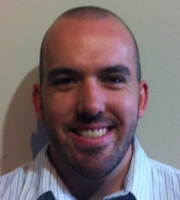 1-60 Hamilton St.Toronto, Ontario, M4M 2C8, CanadaPersonal DetailsBirth:	Canada / 1984Citizenship:	CanadianEnglish Ability:	Native SpeakerMarital Status:	SingleHealth:	ExcellentEducation2013:	TESOL/TESL Certification (100 Hours)	Toronto, Canada	Oxford Seminars2003 - 2008:	Bachelor of Science	Toronto, Canada	Major: Human Biology	Minor: Biology	University of TorontoWork History2013 - Present:	English Teacher, LangCon English Academy	Cheonan, CheungchungnamCreated lesson plans, handouts and course syllabi for a variety of courses and age levels.Demonstrated excellent class management and English instruction for students of various abilities and ranging in age from 5 – 14 years old.Supervised children during LangCon field trips and activity days.Administered term tests, student phone call interviews as well as speaking and writing evaluations.2008 - 2013:	Aquatics Teacher, Toronto District School Board	Toronto, CanadaCreated and implemented swim lessons for students aged 4 – 18 years old at both the Elementary and High School level.Provided supervision and class management during lessons and organized activities; exhibited excellent classroom management skills while working with students in group sizes of 8 – 30.Managed large student groups with varied skill levels and learning styles; provided feedback and modified instructions for all students to encourage learning and participation.Volunteer Experience2009 - 2013:	Swim Team Coach, Riverdale Collegiate Institute - Toronto District School Board	Toronto, CanadaDeveloped and implemented detailed practice outlines for student athletes, aged 14 - 18 in groups of 50 - 75, several times per week.Motivated and encouraged athletes to develop their leadership, physical skills, personal fitness and sportsmanship during practices and competitions.Recorded attendance, documented student emergency information, and prepared event information cards during sporting competitions.Additional Skills & ExperienceLanguages:	English (Fluent), French (Intermediate)Travel:	Canada, USAInterests:	Fitness, Coaching, Martial Arts, Music, Travel, Film, Computer technologySkills:	Experienced teacher, Organized, Fast learner, Adaptable, Interpersonal and communication skills